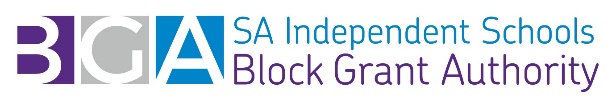 AUSTRALIAN GOVERNMENT CAPITAL GRANTS PROGRAM MASTER PLAN GRANT APPLICATIONApplicant School DetailsDeclaration by Approved Authority (The approved authority is that person or other legal entity that has the legal responsibility for the assets of the school.  Where a School has been established through an incorporated body, the person delegated to sign the documents on behalf of the incorporated body should sign this Declaration.)I,      	, hereby state that(1)	the details in this application are correct.(2)	the School agrees to the conditions to receive a grant in accordance with the CGP Guidelines, as amended by the Minister from time to time.(3)	I acknowledge that should the School receive a grant and it be proved that the details supplied in this application are incorrect, the grant may be forfeited at the Australian Government’s discretion.Signature: ……………………………………….	Name:	     Position:      	Date:	      Application DetailsSection 1 - New, Extended or Revised Master PlanTo move around document please use the tab key. Section 2 - School CharacteristicsSection 3 - EnrolmentsSection 4 - The ProcessNOTE:  It is expected that a Master Plan with a minimum 5 to 10 year horizon will be prepared, or greater duration if relevant to the school’s situation.NOTE: It is expected that once the Master Plan Grant has been approved by the Commonwealth the master planning process will conclude within 12 months of the approval date.  A contract for a Master Plan cannot be signed until after the approval is received from the Commonwealth, otherwise the school will have the grant request withdrawn.   If a grant is approved the approximate start date for the master planning process will be either 1 April or 1 Oct, depending on the Application date.Section 5 - CostSection 6 - SubmissionPlease submit via email the following documentation to  bga@ais.sa.edu.aucompleted application, a copy of the school’s Strategic Plan and the quote from the nominated professional consultantApplicant School:School site address:Suburb:Postcode:AGEID:AGEID:Principal:Principal:Application Contact Name:Application Contact Name:Position:Position:Email Address:Email Address:Contact telephone:Contact telephone:a)	 Is this the school’s first Master Plan?*	b) 	Is this an extension of an expired Master Plan?b) 	Is this an extension of an expired Master Plan?b) 	Is this an extension of an expired Master Plan?*	 *	 *	 * If YES, provide period of expired Master Plan* If YES, provide period of expired Master Plan* If YES, provide period of expired Master Plan* If YES, provide period of expired Master Plan* If YES, provide period of expired Master Plan* If YES, provide period of expired Master PlanFrom:To:c) 	Is this a revision of a current Master Plan?c) 	Is this a revision of a current Master Plan?c) 	Is this a revision of a current Master Plan?*	 *	 *	 * If YES, provide period of expired Master Plan* If YES, provide period of expired Master Plan* If YES, provide period of expired Master Plan* If YES, provide period of expired Master Plan* If YES, provide period of expired Master Plan* If YES, provide period of expired Master PlanFrom:To:d) 	Provide a brief explanation regarding why the school wishes to prepare, extend or revise a Master Plan.a) 	List the DMI for the applicant school	DMI:      b) 	Provide the ownership/lease arrangements for the applicant school site.  (NOTE: if leased, please provide the name of the property owner and the expiry date of the lease)	Ownership details:      c) 	Provide the name of the insurance provider for the applicant school site. 	Insurance details:       d) 	Please provide any relevant history of the school’s development, to this point.	History:      e) 	Describe the elements of the Strategic Plan or other factors which are driving the need for the master planning of education facilities on the school site, i.e.:Is there a plan to extend or reduce the year levels provided or will there be additional streams added to any year levels?Are there philosophical or pedagogical changes occurring, which require specific facilities of facilities renewal?Are there any local or state planning requirements which the school must respond to?Are there natural or built environment considerations impacting on the school site?Is there any need for an update to onsite safety and security measures?vi)	Are there any other aspects of the applicant school’s Strategic Plan which need to be supported by the development, extension or revision of the Master Plan?a) 	What year levels does the applicant school currently provide? (e.g. R-12, Primary Only, Secondary only)b) 	What are the enrolment totals, both past and projected, for the school?b) 	What are the enrolment totals, both past and projected, for the school?b) 	What are the enrolment totals, both past and projected, for the school?	Total Number of Students:	Total Number of Students:	Total Number of Students:	Two Years AgoYear:       Number:      	Last YearYear:       Number:      	THIS YEARYear:       Number:      	Next YearYear:       Number:      	Two Years’ TimeYear:       Number:      	Three Years’ TimeYear:       Number:      a) 	What are the stages in your Master Plan Process?  (e.g. develop an Education Plan, consult parents, staff, students, draft plan reviewed by School board, release to parents/staff/students etc)a) 	What are the stages in your Master Plan Process?  (e.g. develop an Education Plan, consult parents, staff, students, draft plan reviewed by School board, release to parents/staff/students etc)a) 	What are the stages in your Master Plan Process?  (e.g. develop an Education Plan, consult parents, staff, students, draft plan reviewed by School board, release to parents/staff/students etc)a) 	What are the stages in your Master Plan Process?  (e.g. develop an Education Plan, consult parents, staff, students, draft plan reviewed by School board, release to parents/staff/students etc)a) 	What are the stages in your Master Plan Process?  (e.g. develop an Education Plan, consult parents, staff, students, draft plan reviewed by School board, release to parents/staff/students etc)b) 	Who will drive the process? (e.g. Principal, Chair of Board, Sub-Committee, Business Manager etc)b) 	Who will drive the process? (e.g. Principal, Chair of Board, Sub-Committee, Business Manager etc)b) 	Who will drive the process? (e.g. Principal, Chair of Board, Sub-Committee, Business Manager etc)b) 	Who will drive the process? (e.g. Principal, Chair of Board, Sub-Committee, Business Manager etc)b) 	Who will drive the process? (e.g. Principal, Chair of Board, Sub-Committee, Business Manager etc)c)	What period in years (inclusive) will the Master Plan cover?c)	What period in years (inclusive) will the Master Plan cover?c)	What period in years (inclusive) will the Master Plan cover?c)	What period in years (inclusive) will the Master Plan cover?c)	What period in years (inclusive) will the Master Plan cover?From:To:d)	When do you want the process to start and conclude?d)	When do you want the process to start and conclude?d)	When do you want the process to start and conclude?d)	When do you want the process to start and conclude?d)	When do you want the process to start and conclude?From:To:e)	Please provide details of the preferred professional consultant to prepare the Master Plane)	Please provide details of the preferred professional consultant to prepare the Master Plane)	Please provide details of the preferred professional consultant to prepare the Master Plane)	Please provide details of the preferred professional consultant to prepare the Master PlanName:Name:WebsiteExpected cost (exclusive of GST)Please attach quotes. 